Class: Snowy          Year Group: 1/2    Term: Summer 2 2024  Cycle: BClass: Snowy          Year Group: 1/2    Term: Summer 2 2024  Cycle: BClass: Snowy          Year Group: 1/2    Term: Summer 2 2024  Cycle: BTopic – Go Wild! Africa!Topic – Go Wild! Africa!Topic – Go Wild! Africa!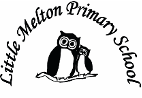 EnglishConversational Writing(Text – Anansi and the Golden Pot)Postcard/letter writing(Text – Meerkat Mail, Emily Gravett)Patterned language and rhyme(Text – Bringing the Rain to Kapiti Plain)Conversational Writing(Text – Anansi and the Golden Pot)Postcard/letter writing(Text – Meerkat Mail, Emily Gravett)Patterned language and rhyme(Text – Bringing the Rain to Kapiti Plain)Grammar – Present & past tenseSentences types, Verbs, adjectives, proper nounsQuestion wordsSpeech marksRhyming wordsRepetition of phrasesGrammar – Present & past tenseSentences types, Verbs, adjectives, proper nounsQuestion wordsSpeech marksRhyming wordsRepetition of phrasesGrammar – Present & past tenseSentences types, Verbs, adjectives, proper nounsQuestion wordsSpeech marksRhyming wordsRepetition of phrasesSpelling – Revisit 100 High Frequency wordsBig WritingMathsPlace value within 100Measurement – MoneyMeasurement - TimePlace value within 100Measurement – MoneyMeasurement - TimePlace value within 100Measurement – MoneyMeasurement - TimePlace value within 100Measurement – MoneyMeasurement - TimePlace value within 100Measurement – MoneyMeasurement - TimePlace value within 100Measurement – MoneyMeasurement - TimeScienceHabitatsPredators & preyCamouflageCarnivores, omnivores & herbivoresAdaptationFood chainsGeographyContrasting localities – rural life in Africa compared to Little MeltonFairtradeCountries in AfricaClimateAfrican wildlife and landmarks HistoryNo history taught this termComputingPresenting dataPurple Mash 2count and 2graphData logging softwareRelationships & Health Education‘PANTS’ educationArtHot coloursObservational drawing of animalsDTDesign a safari vehicleFocused practical task – combining wheels and axles to make a chassis, construct a vehicle body using recycled materials.Evaluate final productMusicCharanga topic – Reflect, Rewind and ReplayLanguagesLanguage Angels topic – Los HeladosREWhat does it mean to be a Christian today?PEBall skills